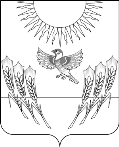 СОВЕТ НАРОДНЫХ ДЕПУТАТОВВоробьевского муниципального района ВОРОНЕЖСКОЙ ОБЛАСТИР Е Ш Е Н И Еот  23.06.2020 г.  №  	12 	  	 с. ВоробьевкаО работе органов системы профилактики правонарушений на территории Воробьевского муниципального районаЗаслушав и обсудив доклад заместителя главы администрации – руководителя отдела по образованию Письяукова С.А., Совет народных депутатов РЕШИЛ:1. Информацию заместителя главы администрации – руководителя отдела по образованию Письяукова С.А. о работе органов системы профилактики правонарушений на территории Воробьевского муниципального района принять к сведению.2. Рекомендовать главам сельских поселений: - информировать органы системы профилактики о выявлении родителей несовершеннолетних и иных лиц, жестоко обращающихся с ними и (или) вовлекающих их в совершение преступления или антиобщественных действий, а также несовершеннолетних, совершивших преступление или антиобщественные действия;3. Секретарю комиссии по делам несовершеннолетних (Симакова Л.А.):- взять на контроль работу по профилактике правонарушений и преступлений, совершаемых несовершеннолетними и в отношении них;- ежемесячно осуществлять контроль за условиями проживания семей, находящихся в социально опасном положении.Глава Воробьевскогомуниципального района                                                     В.А. Ласуков